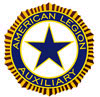 Senior Poppy ContestCategories:  Centerpiece, Corsage, Wreath, Display/Wall-hanging1. A Senior member may enter any or all of the categories.All entries must use the American Legion Auxiliary poppy-large, small, or a combination. The white label of the small poppy must be removed.Accessories, greenery and filler may be used BUT the poppy must be predominant.Each entry mut have the following information attached behind or under the arrangement, hidden from immediate view of the judge.  a. The member’s name and Auxiliary ID numberb. The name and number of the Member’s Unitc. The category for the entry All work must be done by the Unit member entering the contest.Entries will be judged at Mid-Winter and should be checked in by 8:00 Saturday. Entries will be judged using the following criteria:25% Labeling, proper materials, following directions50% Predominance of the Poppy25% Design and creativity—Use of the Department President’s theme for the year will be taken into consideration.Junior Poppy ContestCategories:  Centerpiece/Display, Corsage, Tray Favor, Wreath A Junior member may enter any or all of the categories.All entries must use the American Legion Auxiliary poppy-large, small, or a combination. The white label of the small poppy must be removed.Accessories, greenery and filler may be used BUT the poppy must be predominant.Each entry mut have the following information attached behind or under the arrangement, hidden from immediate view of the judge.  a. The member’s name and Auxiliary ID numberb. The name and number of the Member’s Unitc. The category for the entry All work must be done by the Unit member entering the contest.Entries will be judged at State Convention and should be checked in by 8:00 Saturday. Entries will be judged using the following criteria:25% Labeling, proper materials, following directions25% Predominance of the Poppy50% Design and creativity—Use of the Department President’s theme for the year will be taken into consideration.